History Unit: PERSONAL AND FAMILY HISTORIESHistory Unit: PERSONAL AND FAMILY HISTORIESHistory Unit: PERSONAL AND FAMILY HISTORIESHistory Unit: PERSONAL AND FAMILY HISTORIESEarly Stage 1Early Stage 1History Unit: PERSONAL AND FAMILY HISTORIESHistory Unit: PERSONAL AND FAMILY HISTORIESHistory Unit: PERSONAL AND FAMILY HISTORIESHistory Unit: PERSONAL AND FAMILY HISTORIESDuration: Duration: Unit descriptionUnit descriptionUnit descriptionUnit descriptionKey inquiry questionsKey inquiry questionsWhat is my history and how do I know?What stories do other people tell about the past?How can stories of the past be told and shared?What is my history and how do I know?What stories do other people tell about the past?How can stories of the past be told and shared?OutcomesOutcomesA student: communicates stories of their own family heritage and the heritage of others HTe-1 demonstrates developing skills of historical inquiry and communication HTe-2Add cross curriculum outcomes here….A student: communicates stories of their own family heritage and the heritage of others HTe-1 demonstrates developing skills of historical inquiry and communication HTe-2Add cross curriculum outcomes here….A student: communicates stories of their own family heritage and the heritage of others HTe-1 demonstrates developing skills of historical inquiry and communication HTe-2Add cross curriculum outcomes here….A student: communicates stories of their own family heritage and the heritage of others HTe-1 demonstrates developing skills of historical inquiry and communication HTe-2Add cross curriculum outcomes here….A student: communicates stories of their own family heritage and the heritage of others HTe-1 demonstrates developing skills of historical inquiry and communication HTe-2Add cross curriculum outcomes here….Historical SkillsComprehension: chronology, terms and conceptsrespond by demonstrating active listening behaviour, through discussion and by recalling and retelling storiessequence familiar objects and eventsdistinguish between past, present and futureAnalysis and use of sourcesexplore and use a range of sources about the pastidentify and compare features of objects from the past and presentPerspectives and interpretationsexplore a point of viewEmpathetic understandingrecognise differences and similarities between individuals and families in the past and presentResearchpose questions about the past using sources providedExplanation and communicationdevelop a narrative about the pastuse a range of communication forms (oral, graphic, written, role play) and digital technologiesHistorical ConceptsContinuity and change: some things change over time and others remain the samechanges and continuities in their own lifetime and that of their familiesCause and effect: events, decisions or developments in the past that produce later actions, results or effectssimple cause and effect in the past and presentPerspectives: people from the past will have different views and experiencesexploration of a point of view and understanding that stories may vary depending on who is the narratorEmpathetic understanding: an understanding of another’s point of view, way of life and decisions made in a different timedifferences and similarities between individuals and families in the past and presentSignificance: the importance of an event, development or individual/groupimportant events in their own lives; the meaning of special days/holidaysCONTENTWho the people in their family are, where they were born and raised and how they are related to each other (ACHHK001)How the stories of families and the past can be communicated, for example through photographs, artefacts, books, oral histories, digital media and museums (ACHHK004)Students:identify people in their immediate families and show relationships between family membersdiscuss where members of their families were born and locate countries of origin of students' families in the classuse a variety of sources including photographs or a treasured object from their homes, to recount stories about their families and discuss how sources are used to answer the question 'How do we know?' 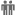 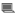 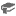 discuss the significance of the chosen treasured object or photograph (it may be important or significant to themselves but not to others) pose questions about another's object or photograph discuss then and now; past and present identify and sequence stages in their lifetime 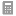 recognise that stories of the past may differ depending on who tells the story, eg stories of their childhood told by themselves and another member of the familyThe different structures of families and family groups today, and what they have in common (ACHHK002)Students:identify and record similarities and differences between families, eg the number of children in the family, family languages spoken at home, number of adults in the immediate family 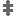 compare and contrast various family groups through photographs and stories and identify differences between past and present 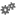 engage in and respond to stories about families in other places, including those of Aboriginal and Torres Strait Islander groups 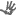 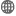 How they, their family and friends commemorate past events that are important to them (ACHHK003)Students:share experiences of family, school and local events that are celebrated or observed 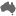 identify and record a variety of holidays and special events observed in Australia and other countries, eg birthdays, anniversaries and festivals. Consider the significance of these dates History Unit: PERSONAL AND FAMILY HISTORIESHistory Unit: PERSONAL AND FAMILY HISTORIESHistory Unit: PERSONAL AND FAMILY HISTORIESHistory Unit: PERSONAL AND FAMILY HISTORIESHistory Unit: PERSONAL AND FAMILY HISTORIESHistory Unit: PERSONAL AND FAMILY HISTORIESContributing Question Contributing Question Contributing Question Contributing Question Contributing Question Contributing Question Learning Intentions(WALT)Teaching/Learning ActivitiesTeaching/Learning ActivitiesTeaching/Learning ActivitiesWILF / AssessmentResourcesLearning Intentions(WALT)Whole Class LearningIndependent/GuidedIndependent/GuidedWILF / AssessmentResourcesCore
We are learning to...Extension
We are learning to...History SyllabusCore
We are learning to...Extension
We are learning to...SupportExtensionHistory SyllabusASSESSMENTASSESSMENTASSESSMENTASSESSMENTAssessment for LearningAssessment as LearningAssessment as LearningAssessment of Learning“Assessment for learning involves teachers using evidence about students' knowledge, understanding and skills to inform their teaching. Sometimes referred to as ‘formative assessment', it usually occurs throughout the teaching and learning process to clarify student learning and understanding.”“Assessment as learning occurs when students are their own assessors. Students monitor their own learning, ask questions and use a range of strategies to decide what they know and can do, and how to use assessment for new learning”“Assessment as learning occurs when students are their own assessors. Students monitor their own learning, ask questions and use a range of strategies to decide what they know and can do, and how to use assessment for new learning”“Assessment of learning assists teachers in using evidence of student learning to assess achievement against outcomes and standards. Sometimes referred to as ‘summative assessment', it usually occurs at defined key points during a unit of work or at the end of a unit, term or semester, and may be used to rank or grade students. The effectiveness of assessment of learning for grading or ranking depends on the validity and reliability of activities. Its effectiveness as an opportunity for learning depends on the nature and quality of the feedback.”HTe-1 communicates stories of their own family heritage & the heritage of others HTe-1 communicates stories of their own family heritage & the heritage of others Students will:Students will:HTe-2 demonstrates developing skills of historical inquiry and communication HTe-2 demonstrates developing skills of historical inquiry and communication Students will:Students will:Task:Task:Task:Task: